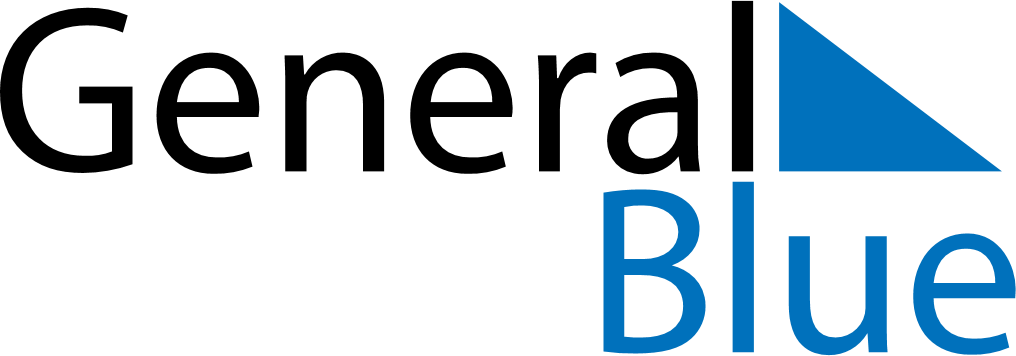 Weekly CalendarNovember 1, 2020 - November 7, 2020SundayNov 01MondayNov 02TuesdayNov 03WednesdayNov 04ThursdayNov 05FridayNov 06SaturdayNov 07